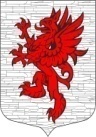 Местная администрациямуниципального образования Лопухинское сельское поселение Ломоносовского муниципального районаЛенинградской областиПОСТАНОВЛЕНИЕ28.01.2021 г.                                                                                                     № 6Об утверждении перечня организаций для управления многоквартирным домом, в отношении которого собственниками помещений в многоквартирном доме не выбран способ управления таким домом или выбранный способ управления не реализован, не определена управляющая организация, в отношении многоквартирных домов расположенных на территории муниципального образования Лопухинское сельское поселениеВ соответствии с Федеральным законом Российской Федерации от 06.10.2003 г. № 131-ФЗ «Об общих принципах организации местного самоуправления в Российской Федерации», ч.17 ст.161 Жилищного кодекса РФ, Постановлением Правительства РФ от 21.12.2018 N 1616 «Об утверждении Правил определения управляющей организации для управления многоквартирным домом, в отношении которого собственниками помещений в многоквартирном доме не выбран способ управления таким домом или выбранный способ управления не реализован, не определена управляющая организация и о внесении изменений в некоторые акты Правительства Российской Федерации», руководствуясь Уставом муниципального образования Лопухинское сельское поселение Ломоносовского муниципального района Ленинградской области,    администрация муниципального образования Лопухинское сельское поселение муниципального образования Ломоносовский муниципальный район Ленинградской области ПОСТАНОВЛЯЕТ:1. Утвердить Перечень организаций для управления многоквартирным домом, в отношении которого собственниками помещений в многоквартирном доме не выбран способ управления таким домом или выбранный способ управления не реализован, не определена управляющая организация, в отношении многоквартирных домов расположенных на территории муниципального образования Лопухинское сельское поселение, согласно Приложению. 2. Настоящее постановление опубликовать на официальном сайте муниципального образования Лопухинское сельское поселение в информационно - телекоммуникационной сети Интернет по адресу www.лопухинское-адм.рф и вступает в силу со дня его официального опубликования (обнародования). 3. Контроль за исполнением настоящего постановления оставляю за собой.Глава администрацииМО Лопухинское сельское поселение                                           Е.Н.Абакумов         Приложение утверждено  Постановлением  местной администрации  МО Лопухинское сельское поселение От 29.12.2020 года № 210Перечень организаций для управления многоквартирным домом, в отношении которого собственниками помещений в многоквартирном доме не выбран способ управления таким домом или выбранный способ управления не реализован, не определена управляющая организация, в отношении многоквартирных домов расположенных на территории муниципального образования Лопухинское сельское поселение№Наименование организации, адрес ИНН/ОГРН№ и дата лицензииДата включения в ПереченьПримечания1ООО «ИЭК Сервис» 188502, Российская Федерация, Ленинградская область, Ломоносовский район, д. Горбунки, д. 29 ИНН 4725003253ОГРН 1174704005190Лицензия № 409 от 05.05.2017 29.12.2020 года